COLEGIO EMILIA RIQUELME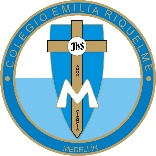 ÁREA DE HUMANIDADES, LENGUA CASTELLANADOCENTE: MARIA ISABEL MAZO ARANGOGUÍAS DE APRENDIZAJE EN CASA. SEMANA DEL 1 AL 5 DE JUNIO DE 2020PARA TENER EN CUENTA…Recuerda que cada día al iniciar la clase, realizaré un saludo por WhatsApp para dar la agenda (que es la misma que está en este taller) y las indicaciones necesarias para continuar la clase.Si por alguna razón no te puedes comunicar en el momento de la clase, puedes preguntar tus dudas a través del WhatsApp o al correo más adelante.Recuerda que el horario de actividades académicas es de 7 a 2:30, de lunes a viernes. Tratemos de solucionar las dudas durante las clases. Después de ese horario deberás esperar hasta el día siguiente para solucionar las inquietudes.“EL AMOR TE IRÁ INDICANDO LO QUE DEBES PRACTICAR”B.M.E.REstas son las agendas de la semana. En lo posible vamos a trabajar directamente en el cuaderno realizando las actividades correspondientes.FECHA: MARTES 2 DE JUNIO (1ra hora: 7-8 a.m.)El encuentro del día de hoy es asincrónico (WhatsApp)TEMA: COMPRENSIÓN DE LECTURADESARROLLO:Saludo por WhatsAppRealiza la lectura del cuento de terror de las páginas 58, 59, 60, 61. Realiza los puntos 1, 2, 7, 8, 9, 10, 11, 12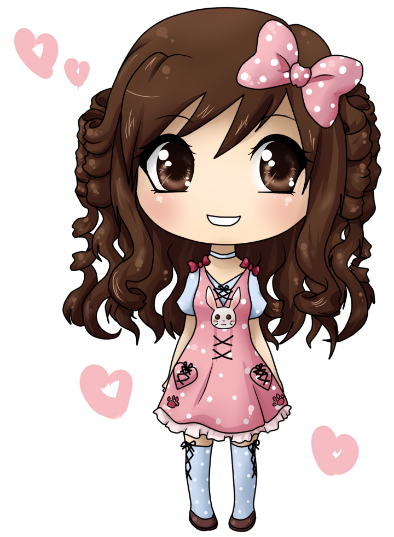 FECHA: MIÉRCOLES 3 DE JUNIO (5ta hora: 12-1 p.m.)El día de hoy tendremos encuentro sincrónico por videoconferenciaTEMA: LA NOVELADESARROLLO: Saludo por WhatsApp.Envío de la invitación para la videoconferencia.Solución de dudas de la comprensión del día de ayer.Acercamiento a la teoría de la novela: páginas 112 y 113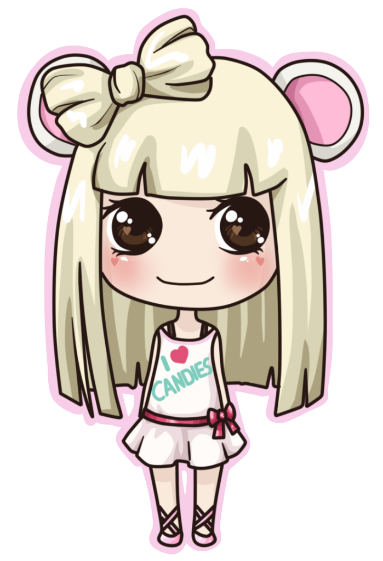 FECHA: JUEVES 4 DE JUNIO (1ra hora: 7-8 a.m.)El día de hoy tendremos encuentro sincrónico por videoconferenciaTEMA: CLASES DE NOVELADESARROLLO:Saludo inicial por WhatsAppEnvío de la invitación para la videoconferenciaClases de novela (páginas 114 y 115)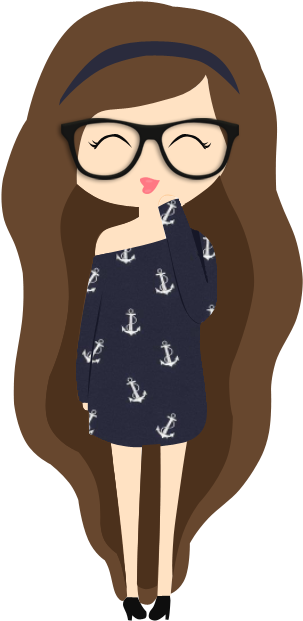 FECHA: VIERNES 5 DE JUNIO (2da hora: 8-9 a.m.)Hoy nuestro encuentro es asincrónico (Classroom)TEMA: ACTIVIDAD PRÁCTICA DE LA SEMANADESARROLLO:Saludo inicial por WhatsAppPublicación de la actividad práctica de la semana en Classroom.Tener preparadas las fotos de la comprensión del día martes. Recomendación de la semana: Entra a este enlace y disfruta de lugares mágicos en vista panorámica, mientras escuchas música relajante. (utiliza el + para acercar)http://www.airpano.com/360video/video-lisbon/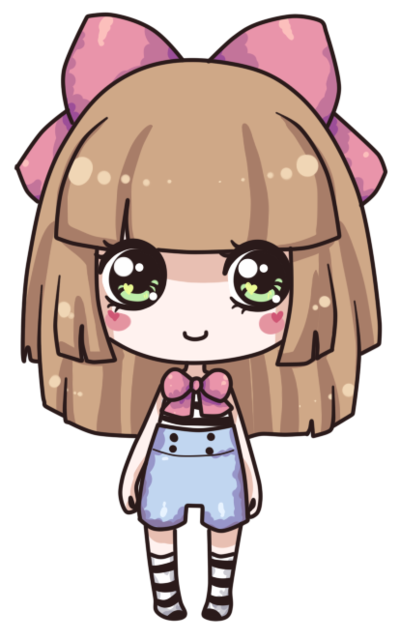 